12.02.2018г. на отделении «ОиПП» проведены классные часы в группах 204, 205.Тема классного часа: «День святого Валентина».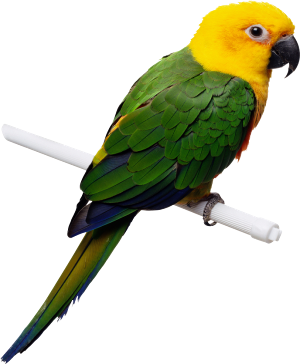 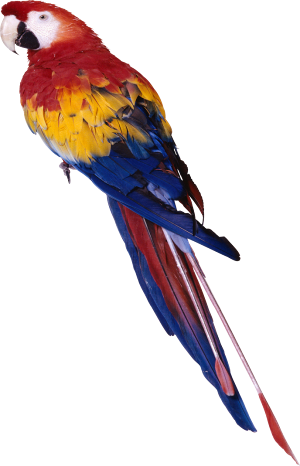 В Африке птицами любви называют красочных попугаев. Большинство из них имеют красные клювы. Они названы птицами любви за то, что когда они собираются в пары, то они сидят на очень близком расстоянии друг от друга.Данное мероприятие проведено   библиотекарем Л.Н. Коваленко.             Во время проведения классного часа  использовались такие методы как: показ презентации.